تشكيل لجنة الحكم والمناقشة للباحثة / صفاء مصطفى حجازى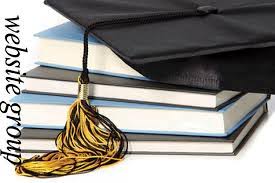 تم الموافقه  علي  عرض استمارة تشكيل لجنة الحكم والمناقشة للباحثة / صفاء مصطفى حجازى حجازى لدرجة الماجستير  فى التربية النوعية تخصص الاعلام التربوي مجال الفنون المسرحية بتاريخ 6/9/2015تشكيل لجنة الحكم والمناقشة للباحثة / علا محمد عادل على الفار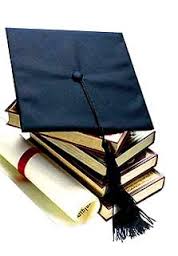 تم الموافقه  علي  عرض استمارة تشكيل لجنة الحكم والمناقشة للباحثة / علا محمد عادل على الفار لدرجة الماجستير  فى التربية النوعية تخصص التربية الفنية  مجال النسيج والطباعة بتاريخ 7/9/2015تشكيل لجنة الحكم والمناقشة للباحثة / ياسمين ابراهيم حسين بازيد  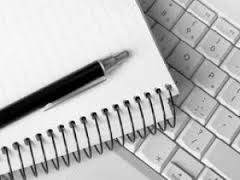 تم الموافقه  علي  عرض استمارة تشكيل لجنة الحكم والمناقشة للباحثة / ياسمين ابراهيم حسين بازيد  لدرجة دكتوراه الفلسفة  فى التربية النوعية تخصص الاقتصاد المنزلى مجال الملابس والنسيج بتاريخ 9/9/2015تشكيل لجنة الحكم والمناقشة للباحثة / أمانى جميل على العطار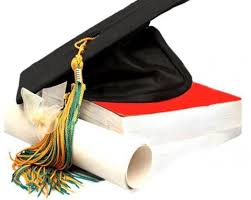 تم الموافقه  علي  عرض استمارة تشكيل لجنة الحكم والمناقشة للباحثة / أمانى جميل على العطار   لدرجة دكتوراه الفلسفة  فى التربية النوعية تخصص الاعلام التربوي مجال الفنون المسرحية بتاريخ 6/9/2015تشكيل لجنة الحكم والمناقشة للباحثة / هبه فوزى نبيه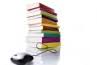 تم الموافقه  علي  عرض استمارة تشكيل لجنة الحكم والمناقشة للباحثة / هبه فوزى نبيه حنفى لدرجة دكتوراه الفلسفة  فى التربية النوعية تخصص الاقتصاد المنزلى مجال الملابس والنسيج بتاريخ 9/9/2015  التحاق الدراسة / مني صميدة لدرجة الدكتوراة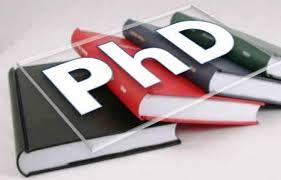   تم موافقة موافقة مجلس قسم العلوم التربوية والنفسية بتاريخ 6 /9/2015 علي التحاق         الدراسة / مني صميدة طاحون المدرس المساعد بالقسم لدرجة الدكتوراة تخصص تربية مقارنة بكلية التربية جامعة عين شمس وذلك لعدم وجود التخصص بالكلية اقتراح إنشاء مكتبة للدراسات العليا خاصة بقسم تكنولوجيا التعليم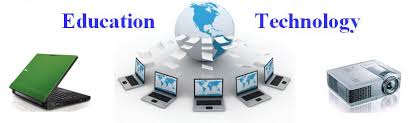 تم موافقة مجلس قسم تكنولوجيا التعليم بتاريخ 7/9/2015 بشان اقتراح إنشاء مكتبة الدراسات العليا خاصة بالقسم لخدمة العملية التعليمية وذلك بارفاق نسخة ورقية  من رسائل الماجستير والدكتوراه  وكذلك الكترونية لكل من المعيد والمدرس المساعد بالقسم